International Situations Project TranslationTightness/Looseness Scale – 6 itemsTranslation provided by:Marwan Al-Zoubi, University of Jordan, AmmanSofian Astal, Al Azhar University, GazaReference for the Tightness/Looseness Scale:Gelfand, M. J., Raver, J. L., Nishii, L., Leslie, L. M., Lun, J., Lim, B. C., ... & Aycan, Z. (2011). Differences between tight and loose cultures: A 33-nation study. Science, 332, 1100-1104.The International Situations Project is supported by the National Science Foundation under Grant No. BCS-1528131. Any opinions, findings, and conclusions or recommendations expressed in this material are those of the individual researchers and do not necessarily reflect the views of the National Science Foundation.International Situations ProjectUniversity of California, RiversideDavid Funder, Principal InvestigatorResearchers:  Gwendolyn Gardiner, Erica Baranski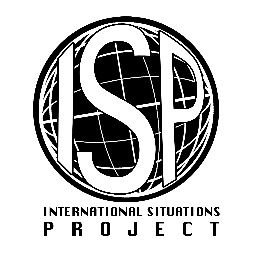 Original EnglishTranslation (Arabic)There are many social norms people are supposed to abide by in this country هناك الكثير من المعايير الاجتماعية التي يجب على الافراد الالتزام بها في هذه الدولةIn this country, there are very clear expectations for how people should act in most situationsفي هذه الدولة، هناك توقعات واضحة يجب على الجميع الالتزام بها اثناء التصرفPeople agree upon what behaviors are appropriate versus inappropriate in most situations in this country يتفق الجميع في هذه الدولة على التصرفات المناسبة من تلك التي تعتبر غير مناسبة People in this country have a great deal of freedom in how they want to behave in most situations يمتلك الافراد في هذه الدولة قدرا كبيرا من الحرية في التصرف في المواقف بالطريقة التي يرونها In this country, if someone acts in an inappropriate way, others will strongly disapprove في هذه الدولةـ إذا تصرف شخص بطريقة غير مناسبة، فسوف يلقى معارضة شديدة من الآخرين People in this country almost always comply with social norms ينصاع الأفراد في هذه الدولة إلى المعايير الاجتماعية في الغالب 